.Intro: 48 counts in (approx. 22 sec)#1 (1-8)	R Side, L Forward Rock & Recover, L Back Lock Steps, ½ (R) with R Forward, L Sweep ¼ (R), L Cross Shuffle	Restart here on Wall 4 until count 8. Begin the dance again facing 6.00 o’clock.#2 (9-16)	R Side Rock & Recover, R Behind, ¼ (L) with L Forward, Hip Sways	#3 (17-24)	R Behind, ¼ (L) with L Forward, R Forward, L Forward Shuffle, R Pivot ¼ (L), R Cross Shuffle	#4 (25-32)	L Side Touch, R Kick Ball Cross, ¼ (R) with R Forward, L Hitch, L Cross Shuffle	Contact: winsonews@gmail.comBody2Body Cha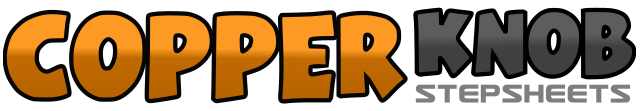 .......Count:32Wall:4Level:Beginner.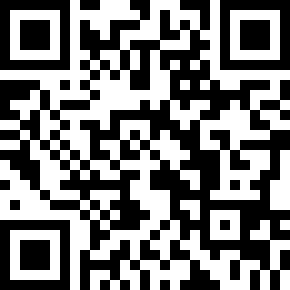 Choreographer:Penny Tan (MY) & EWS Winson (MY) - September 2016Penny Tan (MY) & EWS Winson (MY) - September 2016Penny Tan (MY) & EWS Winson (MY) - September 2016Penny Tan (MY) & EWS Winson (MY) - September 2016Penny Tan (MY) & EWS Winson (MY) - September 2016.Music:Body2Body by Jay ParkBody2Body by Jay ParkBody2Body by Jay ParkBody2Body by Jay ParkBody2Body by Jay Park........1-3Weight on LF: Step RF to R side slightly travelling forward (1), rock LF forward (2), recover weight on RF (3)	12.004&5Step LF back (4), lock RF over LF (&), step LF back (5)	12.006-7Turn ½ R stepping RF forward (6), turn ¼ R sweeping LF from back to front (7) 	9.008&1Cross LF over RF (8) ***, step RF to R side (&), cross LF over RF (1)	9.002-3Rock RF to R side (2), recover weight on LF (3)	9.004&Cross RF behind LF (4), turn ¼ L stepping LF forward (&)	6.005-8Step RF to R side as swaying hips to R side (5), sway hips to L side (6), sway hips to R side (7), sway hips to L side (8)	6.001&2Cross RF behind LF (1), turn ¼ L stepping LF forward (&), step RF forward (2)	3.003&4Step LF forward (3), step RF next to LF (&), step LF forward (4)	3.005-6Step RF forward (5), turn ¼ L shifting weight LF (6)	12.007&8Cross RF over LF (7), step LF to L side (&), cross RF over LF (8)	12.001-2Step LF to L side (1), touch R toes beside LF (2)	12.003&4Kick RF forward to R diagonal (3), step RF in place (&), cross LF over RF (4)	12.005-6Turn ¼ R stepping RF forward (5), lift L knee up beside RF (6)	3.007&8Cross LF over RF (7), step RF to R side (&), cross LF over RF (8)	3.00